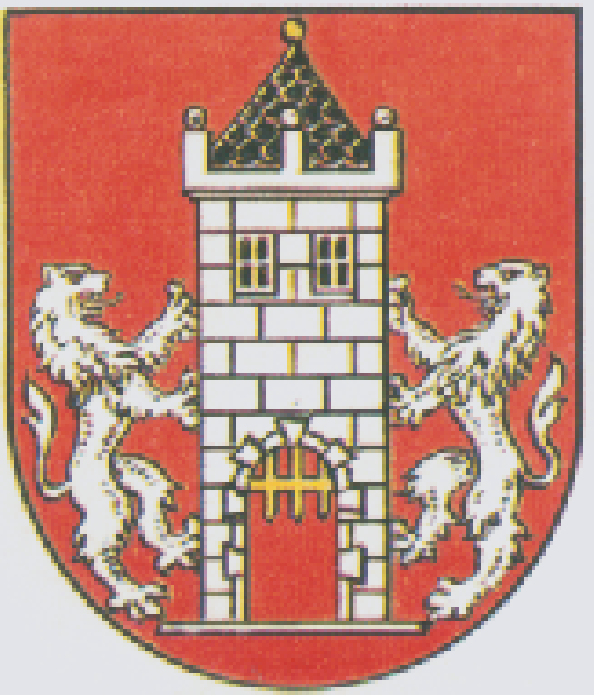     Usnesení               35. zasedání Rady města Kdyně                konaného dne 15. srpna 20161.    RM rozhodla: Uzavřít nájemní smlouvu na byt č. 011 o velikosti 2+1, Bratří Tšídů 693, 345 06 Kdyně              s paní  Marií Wellnerovou, Nádražní 660, 345 06 Kdyně. Nájemní smlouva se uzavírá na dobu určitou.Na základě výběrového řízení vyhlášeného dle § 18 odst. 5 zákona č. 137/2006 Sb.,               o veřejných zakázkách v platném znění uzavřít Smlouvu o dílo na investiční akci „Kdyně – kanalizační stoky“ s firmou Tomáš Šimek, Prapořiště 168, 345 06 Kdyně, IČ 433 49 625 za cenu 809.895,- Kč včetně DPH.Uzavřít s ČEZ Distribuce, a.s.., se sídlem Děčín, Děčín IV - Podmokly zastoupenou na základě plné moci společností STEMONT JS s.r.o. smlouvu o zřízení věcného břemene - služebnosti č. IE-12-0004831/1/VB. Jedná se o zřízení umístění a provozování zařízení distribuční soustavy na p.p.č. 2385/11 KN, ostatní plocha v k.ú. Starec. Jednorázová náhrada za zřízení věcného břemene bude činit 6.050,- Kč  včetně DPH.Uzavřít Dodatek č. 2 k nájemní smlouvě č. 667/2012 s ZEOS Brnířov a.s., IČ 001 15 380, se sídlem Brnířov 101, 345 06 Kdyně zastoupenou Ing. Janem Rynešem – předsedou představenstva a Ing. Zdeňkem Rochem – místopředsedou představenstva.Dodatkem dochází k navýšení ročního nájemného za pozemky na částku 2.500,- Kč/ha s platností dnem podpisu oběma stranami. Ostatní ustanovení nájemní smlouvy se nemění.Uzavřít Dodatek č. 3 k nájemní smlouvě č. 604/2006 s ZEOS Brnířov a.s., IČ 001 15 380, se sídlem Brnířov 101, 345 06 Kdyně zastoupenou Ing. Janem Rynešem – předsedou představenstva a Ing. Zdeňkem Rochem – místopředsedou představenstva.Dodatkem dochází k navýšení ročního nájemného za pozemky na částku 2.500,- Kč/ha s platností dnem podpisu oběma stranami. Ostatní ustanovení nájemní smlouvy se nemění.Uzavřít nájemní smlouvu na nájem nebytových prostot víceúčelového zařízení ve Starci čp. 59 s panem Michalem Märzem, Nádražní 660, Kdyně za účelem provozování pohostinské, kulturní, společenské a sportovní činnost. Nájem se sjednává na dobu neurčitou s výpovědní lhůtou 3 měsíce od 1. 9. 2016.2.	RM souhlasí :2.1.	S návrhem vedení příspěvkové organizace Městské kulturní středisko  „Modrá hvězda“  na vyřazení majetku v celkové hodnotě 43.538,35 Kč z evidence majetku této organizace.2.2.	S převodem finančních prostředků ve výši 88.220,- Kč z rezervního fondu příspěvkové organizace Mateřská škola Kdyně, Dělnická 35, Kdyně do investičního fondu za účelem nákupu zahradní sestavy Honzík pro děti na školní zahradu mateřské školy. 3.	RM schválila :3.1. 	Rozpočtová opatření č. 14/2016 týkající se zaúčtování dotace od úřadu práce a č. 15/2016 týkající se zaúčtování nákupu notebooků a tiskárny pro místní knihovnu v Hluboké               a Dobříkově.  Ing. Vladislav Vilímec v.r.			       		Jan Löffelmann  v.r.	           místostarosta					      	        starosta   